附件1“文搏杯”第十届广东省青少年科技实践能力挑战赛项目投票结果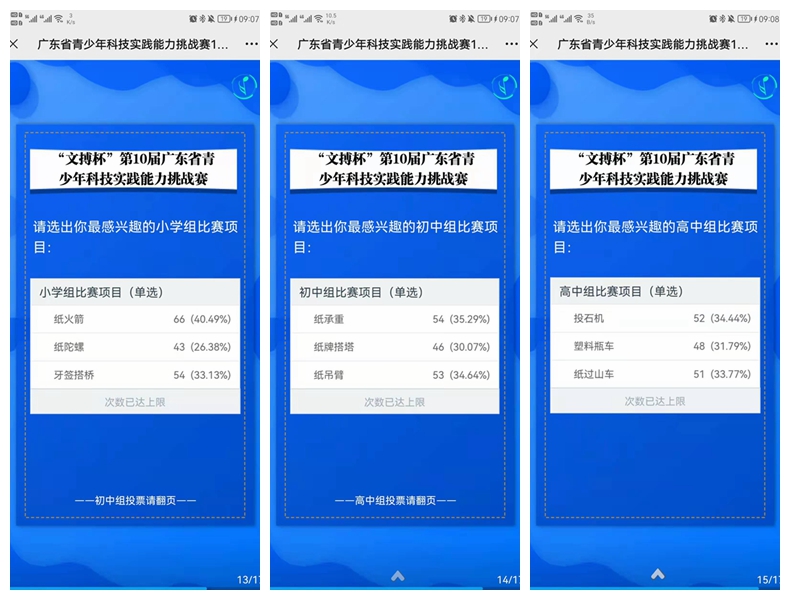 